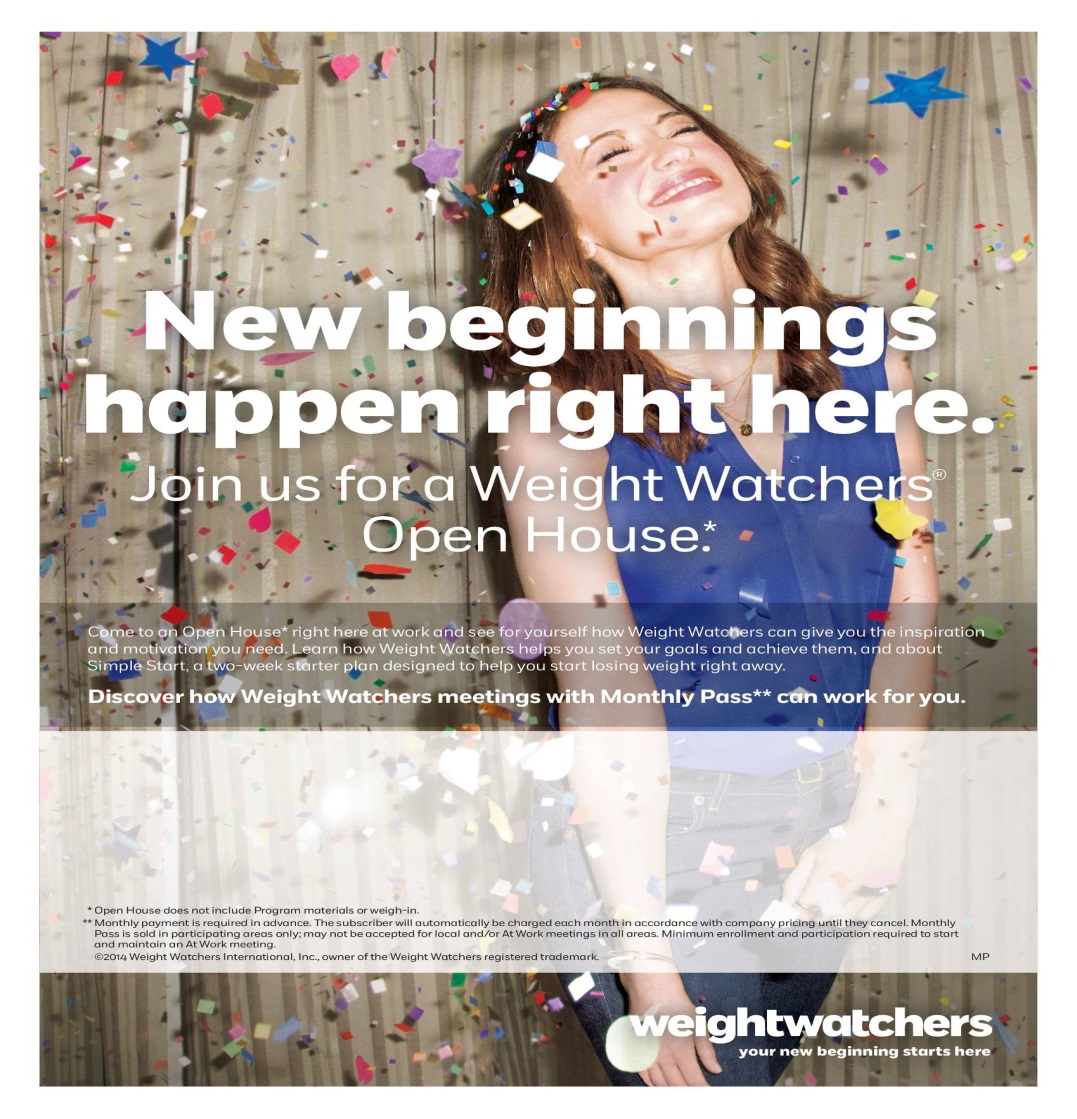 WEIGHT WATCHERS AT WORK – FREE OPEN HOUSE!Monday, April 28, 12:00-1:00 Virginia Rice Webb Room, Webb CenterNo cost – no obligation – door prizes – give-aways – INFORMATION!Employees who are eligible for state health insurance areeligible for reimbursement of half the monthly cost through the Healthy Virginians Campaign!!Come check us out – what do you have to lose?!?Questions – call Kathy Williamson at 683-4564